OBEC hornÍ olešniceZastupitelstvo obce 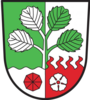 Obecně závazná vyhláška obce Horní Olešniceč. 1/2019,o stanovení systému shromažďování, sběru, přepravy, třídění, využívání a odstraňování komunálních odpadů a nakládání se stavebním odpadem na území obceZastupitelstvo obce Horní Olešnice se na svém zasedání dne 26.06.2019 usnesením č. 3/07/2019 usneslo vydat na základě § 17 odst. 2 zákona č. 185/2001 Sb., o odpadech a o změně některých dalších zákonů, ve znění pozdějších předpisů, a v souladu s § 10 písm. d) a § 84 odst. 2 písm. h) zákona č. 128/2000 Sb., o obcích (obecní zřízení), ve znění pozdějších předpisů, tuto obecně závaznou vyhlášku (dále jen „vyhláška“):Čl. 1Úvodní ustanoveníTato vyhláška stanovuje systém shromažďování, sběru, přepravy, třídění, využívání a odstraňování komunálních odpadů vznikajících na území obce Horní Olešnice, včetně nakládání se stavebním odpadem.Čl. 2Třídění komunálního odpaduKomunální odpad se třídí na složky:biologické odpady rostlinného původu (dále také „bioodpad“),papír,plasty včetně PET lahví (dále jen „plasty“),nápojové kartony,sklo čiré,sklo barevné,kovy,nebezpečné odpady,objemný odpad,jedlé oleje a tuky,směsný komunální odpad.Směsným komunálním odpadem se rozumí zbylý komunální odpad po stanoveném vytřídění podle odstavce 1 písm. a) až j).Čl. 3Shromažďování tříděného odpaduTříděný komunální odpad je shromažďován do zvláštních sběrných nádob (kontejnerů) a velkoobjemových kontejnerů.Zvláštní sběrné nádoby jsou umístěny na stanovištích uvedených v příloze č. 1, která je nedílnou součástí této vyhlášky.Zvláštní sběrné nádoby jsou barevně odlišeny a označeny příslušnými nápisy:biologické odpady rostlinného původu, velkoobjemový kontejner -barva zelená,papír - kontejnery 1100 l, barva modrá,plasty a nápojový karton - kontejnery 1100 l, barva žlutá,sklo čiré – kontejner (zvon) 1100l, barva bílá,sklo barevné – kontejner (zvon) 1100 l, barva zelená,kovy - plastové nádoby, barva červená,jedlé oleje a tuky – plastová nádoba 240l, barva černá.Do zvláštních sběrných nádob a velkoobjemových kontejnerů je zakázáno ukládat jiné složky komunálních odpadů, než pro které jsou určeny.Čl. 4Sběr a svoz nebezpečných složek komunálního odpaduSběr a svoz nebezpečných složek komunálního odpadu je zajišťován dvakrát ročně mobilním svozem. Nebezpečný odpad je odebírán na předem vyhlášených přechodných stanovištích přímo do zvláštních sběrných nádob k tomuto sběru určených. Informace o sběru jsou s dostatečným předstihem zveřejňovány na pevné i elektronické desce obecního úřadu, plakátovacích plochách, webových stránkách obce a rozesláním SMS zprávy.Čl. 5Sběr a svoz objemného odpaduObjemný odpad je takový odpad, který vzhledem ke svým rozměrům nemůže být umístěn do sběrných nádob (např. koberce, matrace, nábytek apod.).2)	Sběr a svoz objemného odpadu je zajišťován dvakrát ročně jeho odebíráním na předem vyhlášených přechodných stanovištích přímo do zvláštních sběrných nádob k tomuto účelu určených. Informace o sběru jsou zveřejňovány s dostatečným předstihem na pevné elektronické desce obecního úřadu, plakátovacích plochách, webových stránkách obce a rozesláním SMS zprávy.Čl. 6Shromažďování směsného komunálního odpadu Směsný komunální odpad se shromažďuje do sběrných nádob a speciálních sběrných (plastových) pytlů opatřených logem pověřené osoby. Pro účely této vyhlášky se sběrnými nádobami rozumějí:typizované sběrné nádoby- popelnice 110,120 a 240 l a kontejnery 1100 l označené logem pověřené osoby, které jsou určené ke shromažďování směsného komunálního odpadu,odpadkové koše, které jsou umístěny na veřejných prostranstvích v obci, sloužící pro odkládání drobného směsného komunálního odpadu.Stanoviště sběrných nádob je místo, kde jsou sběrné nádoby trvale nebo přechodně umístěny za účelem dalšího nakládání se směsným komunálním odpadem oprávněnou osobou. Stanoviště sběrných nádob jsou individuální nebo společná pro více uživatelů.Stanoviště sběrných pytlů je vedle sběrných nádob. Čl. 7Nakládání se stavebním odpademStavebním odpadem se rozumí stavební a demoliční odpad. Stavební odpad není odpadem komunálním.Stavební odpad lze použít, předat či odstranit pouze zákonem stanoveným způsobem.Pro odložení stavebního odpadu je možné objednat u oprávněné osoby kontejner, který bude přistaven a odvezen za úplatu.Čl. 8Závěrečná ustanoveníNabytím účinnosti této vyhlášky se ruší obecně závazná vyhláška č. 1/2018, o stanovení systému shromažďování, sběru, přepravy, třídění, využívání a odstraňování komunálních odpadů a nakládání se stavebním odpadem na území obce ze dne 26. září 2018.Tato vyhláška nabývá účinnosti 15. dnem po dni jejího vyhlášení.……………………………					…….……………………..                 Petr Řehoř	Jiří Mikulka	starosta	místostarostaVyvěšeno na úřední desce dne: 07.07.2019Sejmuto z úřední desky dne: Zveřejnění bylo shodně provedeno i způsobem umožňující dálkový přístup (na elektronické úřední desce)PŘÍLOHA č. 1k obecně závazné vyhlášce obce Horní Olešnice č. 1/2019,o stanovení systému shromažďování, sběru, přepravy, třídění, využívání a odstraňování komunálních odpadů a nakládání se stavebním odpadem na území obce Seznam stanovišť v obci Horní Olešnice pro umístění sběrných nádob na tříděný odpad:Adresa sběrného místa         p.p.č.   kat. území                   	druh tříděného komunálního odpaduHorní Olešnice u čp.16          1039/2    H.Olešnice        	papír      Horní Olešnice u čp.16          1039/2    H.Olešnice       	plasty a nápojové kartony       Horní Olešnice u čp.16          1039/2    H.Olešnice          	sklo barevné  Horní Olešnice u čp.16          1039/2    H.Olešnice          	jedlé oleje a tuky  Horní Olešnice u čp.11            149/1    H.Olešnice             	papír    Horní Olešnice u čp.11            149/1    H.Olešnice           	plasty a nápojové kartony      Horní Olešnice u čp.11            149/1    H.Olešnice              	sklo čiré a barevné    Horní Olešnice u čp.11            149/1    H.Olešnice             	bioodpad    Horní Olešnice u čp.4              963/2    H.Olešnice            	papír     Horní Olešnice u čp.4              963/2    H.Olešnice               	plasty a nápojové kartony       Horní Olešnice u čp.4              963/2    H.Olešnice                	sklo čiré a barevné Horní Olešnice u čp.4              963/2    H.Olešnice                	jedlé oleje a tuky Horní Olešnice u haly            st.p.č.1    P.Olešnice                	papír                  Horní Olešnice u haly            st.p.č.1    P.Olešnice                	plasty a nápojové kartony       Horní Olešnice u haly            st.p.č.1    P.Olešnice                	sklo barevné    Horní Olešnice u haly            st.p.č.1    P.Olešnice                 	kovy   Horní Olešnice u čp.78               21/2    P.Olešnice                 	papír       Horní Olešnice u čp.78               21/2    P.Olešnice                 	plasty a nápojové kartony       Horní Olešnice u čp.78               21/2    P.Olešnice                 	sklo čiré a barevné  Horní Olešnice u čp.78               21/2    P.Olešnice            	bioodpad    Horní Olešnice u čp.78               21/2    P.Olešnice            	jedlé oleje a tuky                                        H.Olešnice, Ždírnice u kravína   68/1    P.Ždírnice            	papír      H.Olešnice, Ždírnice u kravína   68/1    P.Ždírnice            	plasty a nápojové kartony      H.Olešnice, Ždírnice u kravína   68/1    P.Ždírnice              	sklo čiré a barevné  H.Olešnice, Ždírnice u kravína   68/1    P.Ždírnice              	jedlé oleje a tuky  H.Olešnice, Ždírnice u kravína   68/1    P.Ždírnice              	bioodpad  H.Olešnice, Ždírnice u Panelů  824/1    H.Olešnice              	papírH.Olešnice, Ždírnice u Panelů  824/1    H.Olešnice              	plasty a nápojové kartony     H.Olešnice, Ždírnice u Panelů  824/1    H.Olešnice           	sklo barevné    H.Olešnice, Ždírnice u čp.28      98/1    Z.Ždírnice           	papír    H.Olešnice, Ždírnice u čp.28      98/1    Z.Ždírnice             	plasty a nápojové kartony       H.Olešnice, Ždírnice u čp.28      98/1    Z.Ždírnice              	sklo čiré a barevné     H.Olešnice, Ždírnice u čp.28    138/2    Z.Ždírnice               	bioodpad H.Olešnice, Ždírnice u čp.28    138/2    Z.Ždírnice               	jedlé oleje a tuky